УКРАЇНАЧЕРНІВЕЦЬКА ОБЛАСНА ДЕРЖАВНА АДМІНІСТРАЦІЯ         ДЕПАРТАМЕНТ ОСВІТИ І НАУКИвул. М. Грушевського, 1, м. Чернівці, 58010, тел. (0372) 55-29-66, факс 57-32-84,  Е-mail: doncv@ukr.net   Код ЄДРПОУ 3930133706.06.2019 № 01-31/1532      На № ____________від ___________   Керівникам місцевих органів управління   освітою райдержадміністрацій, міських рад,  об’єднаних територіальних громад,  директорам закладів професійної (професійно-технічної)   освіти та 	закладів освіти  комунальної власності  Чернівецької обласної  ради                                                                         НМЦ ПТО в Чернівецькій областіПро надання звітів                                                                                                                                                 про  пожежі  та ДТП                                                                                                       за І півріччя 2019 р.	Відповідно до наказу Департаменту освіти і науки облдержадміністрації від 06.03.2018 № 108 «Про введення в дію Табеля термінових та строкових донесень з питань цивільного захисту та безпеки життєдіяльності», рішення колегії Департаменту освіти і науки облдержадміністрації від 27.03.2015 № 1/1 п.7.5  просимо до 21 червня 2019 року надати узагальнені звіти за формами, що додаються,  а саме: 		1. Звіт про пожежі, що сталися в І півріччі 2019 року, та наслідки від них - ФОРМА - 6/ОП/ПБ (додаток 1).								2. Звіт  про дорожньо-транспортні пригоди, що сталися в І півріччі 2019 року, та наслідки від них - ФОРМА - 6/ОП/ДТП (додаток 2).	Крім того, звертаємо Вашу увагу на своєчасне подання:			1.  Повідомлення про виникнення або загрозу виникнення надзвичайної ситуації та ліквідації її наслідків - ФОРМА - 2/НС-1.	2. Повідомлення про нещасний випадок - ФОРМА - 6/ОП/9/П-1.													Повідомлення за ФОРМОЮ - 2/НС-1 та  ФОРМОЮ - 6/ОП/9/П-1 подаються керівникам органів управління освітою за підпорядкуванням:		- усно - протягом 5 хвилин з моменту надходження інформації за телефонами (0372) 55-18-16 та 55-08-10;							- письмово - протягом 1 години з моменту надходження інформації за допомогою технічних засобів (факс 55-29-66 та 52-62-27,  електронна пошта - analitykcv@ukr.net ).Звіти (додатки 1; 2)  надавати до КУ «Навчально-методичний центр якості освіти та координації господарської діяльності навчальних закладів області» на електронну адресу stepan1215@ukr.net  з позначкою «Звіти про травматизм» (за відсутності показників – за телефоном 050-374-06-37 (viber), Щербанович С.М.).Додатки:     Додаток 1. Звіт про пожежі, що сталися в І півріччі 2019 року, та наслідки від них ФОРМА 6/ОП/ПБ - на 1 арк.								Додаток 2. Звіт про дорожньо-транспортні пригоди, що сталися в І півріччі 2019 року, та наслідки від них ФОРМА 6/ОП/ДТП - на 1 арк.Директор Департаменту                                                           О.ПАЛІЙЧУКПРІНЬКО С.І.ЩЕРБАНОВИЧ С.М. 52-62-27http://centr.cv.ua/?cat=3Додаток № 1 до листа Центру якості освіти          06.06.2019  № 01-31/1532ЗВІТ1про пожежі, що сталися в І півріччі 2018 року, та наслідки від них                  ФОРМА 6/ОП/ПБ____________________________________________________________________________________________________                  (найменування адміністративно-територіальної одиниці, органу виконавчої влади, суб’єкта господарювання тощо)____________________________________________________________________________"___" ______________ 20__ р. Додаток № 2 до листа Центру якості освіти           06.06.2019 № 01-31/1532ЗВІТ1про дорожньо-транспортні пригоди, що сталися в І  півріччі 2019 року, та наслідки від них                                                                                                                                                                       Форма    6/ОП/ДТП_________________________________________________________________________________________________(найменування адміністративно-територіальної одиниці, органу виконавчої влади, суб’єкта господарювання тощо)______________________________________________________________________________     "___" ______________ 20__ р.(посада, підпис, ініціали та  прізвище)№ зпНайменування району, громади, закладу освіти, підприємства, установи та організації у сфері управління МОН, де сталося пожежаКількість пожежЗбитки, тис. грн.Збитки, тис. грн.Збитки, тис. грн.Загинуло осіб, чол.Загинуло осіб, чол.Травмовано осіб, чол.Травмовано осіб, чол.Знищено (пошкоджено)Знищено (пошкоджено)Знищено (пошкоджено)Об’єкти пожеж, одОб’єкти пожеж, одПричини виникнення пожеж, од.Причини виникнення пожеж, од.Причини виникнення пожеж, од.Причини виникнення пожеж, од.Причини виникнення пожеж, од.№ зпНайменування району, громади, закладу освіти, підприємства, установи та організації у сфері управління МОН, де сталося пожежаКількість пожежВсьогоСума прямих збитківСума всіх побічних збитківВсьогоу т. ч. дітей віком до 14 роківВсьогоу т. ч. дітей віком до 14 роківБудівель, од.Транспорту, одЛісових масивів, гаНавчальні приміщенняСлужбові (допоміжні)  приміщенняНесправність устаткуванняПорушення правил експлуатаціїПідпалиНеобережне поводження з вогнемНевстановлені причини12345678910111213141516171819201.Жмеринський район, у т.ч.:12320300221001000100Загальноосвітня школа №00, м. Жмеринка12320300221001000100Примітки:1.Показники таблиці наведено, як приклад.№ з/пНайменування району, громади, закладу освіти, підприємства, установи та організації у сфері управління МОН, де сталося дорожньо-транспортна пригодаКількість дорожньо-транспортних пригодЗбитки, тис. грн.Збитки, тис. грн.Збитки, тис. грн.Загинуло осіб, чол.Загинуло осіб, чол.Загинуло осіб, чол.Травмовано осіб, чол.Травмовано осіб, чол.Травмовано осіб, чол.Дата дорожньо-транспортної пригоди,вид транспортуПримітка№ з/пНайменування району, громади, закладу освіти, підприємства, установи та організації у сфері управління МОН, де сталося дорожньо-транспортна пригодаКількість дорожньо-транспортних пригодВсьогоСума прямих збитківСума всіх побічних збитківВсьогоу т. ч. посадових осіб навчального закладу, підприємства, установи та організації у т. ч. дітей віком до 14 роківВсьогоу т. ч. посадових осіб навчального закладу, підприємства, установи та організації у т. ч. дітей віком до 14 роківДата дорожньо-транспортної пригоди,вид транспортуПримітка1.Жмеринський р-н, у т.ч.:123203000200Загальноосвітня школа №00, м. Жмеринка12320300020012.02.2016,службовий автомобіль(директ.) Примітки:1.Показники таблиці наведено, як приклад.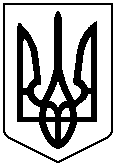 